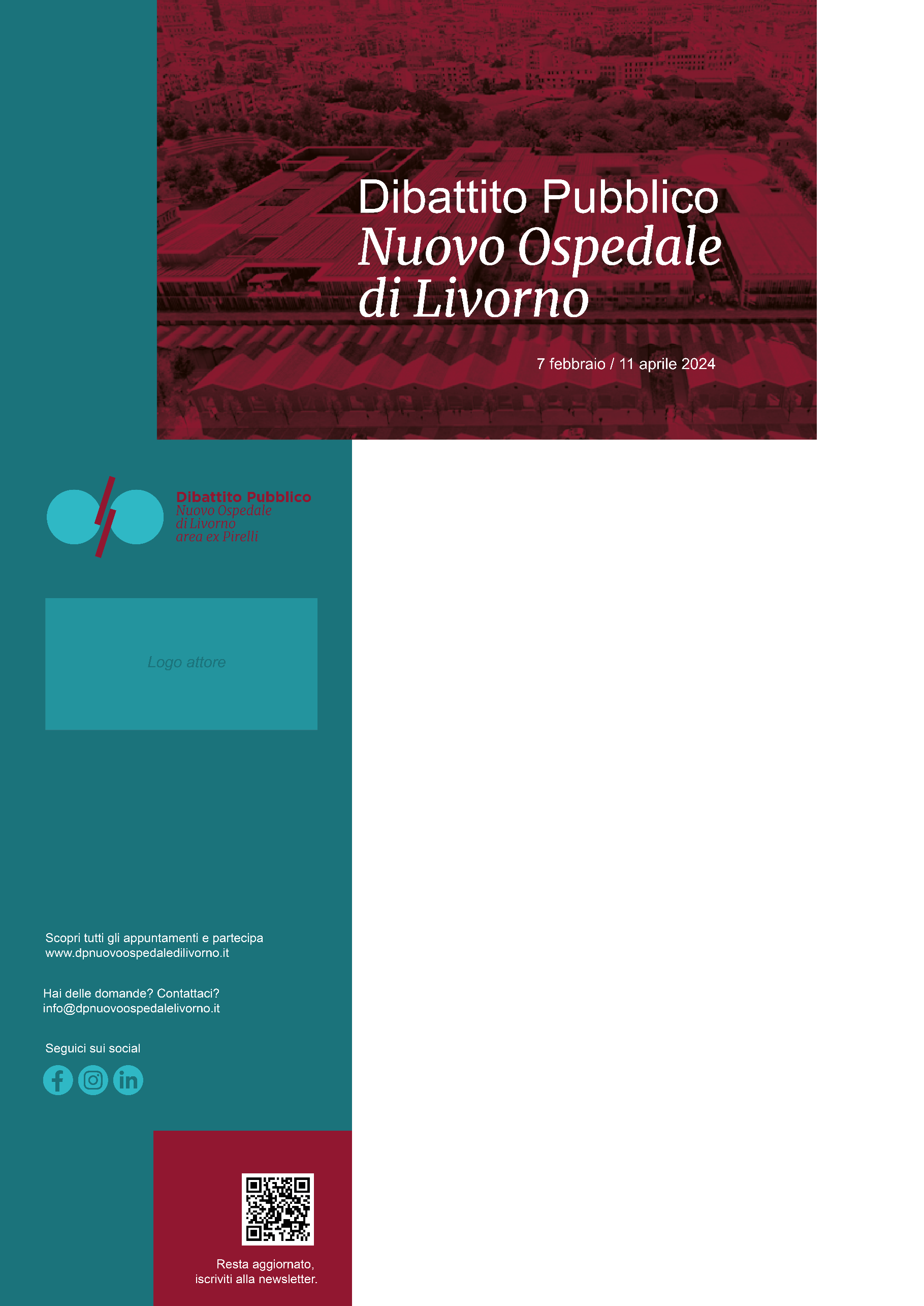 Un testo di presentazione contenente informazioni sugli scopi e le missioni dell'istituzione, sul suo statuto, eventualmente sui suoi membri e, in generale, tutte le informazioni necessarie al pubblico per identificare l'autore e i suoi impegni.Il punto di vista di...In breve…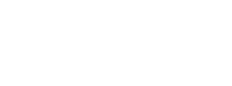 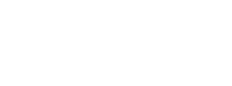 TitoloTesto…TitoloTesto…